DEPARTMENT OF ANTHROPOLOGY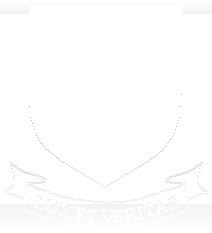 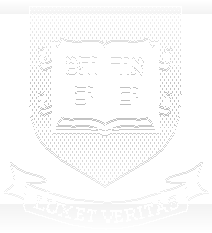 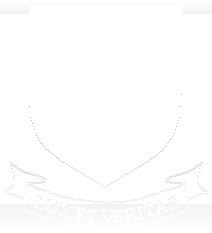 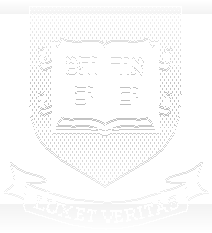 SMITH FUND APPLICATIONBriefly State the Purpose of Request Below and Attach a 2-3 Page Project ProposalBudget (attach an additional page if needed):Total BudgetTotal Smith Fund RequestList all current & past fellowships, contracts, gifts, grants and scholarships:Yale UniversityPending Proposals:Student Signature/DateAdvisor Signature/DateApproved	DisapprovedCurrent DGS/DateOn behalf of Smith Fund CommitteeLast NameFirst Name DissertationDepartmentDissertationSubfieldDissertationYear of StudyDissertationLocal AddressDissertationLocal PhoneDissertationDates of ProjectDissertationSupport TypeStandard pre-dissertationSupplemental pre-dissertationDissertationFunds already Received from Williams or Smith FundsAgency/ SourceTitleGrant PeriodGrant PeriodFundingFundingFundingAgency/ SourceTitleStartEndDirectIndirectTotalAgency/ SourceGrant Number/TitleGrant PeriodGrant PeriodFundingFundingFundingAgency/ SourceGrant Number/TitleStartEndDirectIndirectTotal